Youth Conservation Corps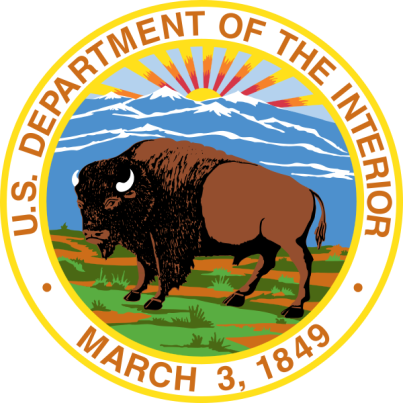 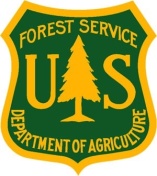 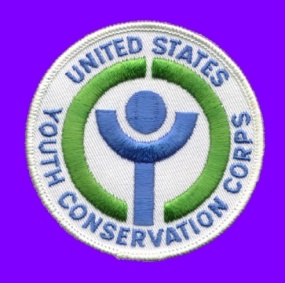 Medical HistoryFSM 1840To be completed by YCC selected participants onlyYouth Conservation CorpsMedical HistoryFSM 1840To be completed by YCC selected participants onlyYouth Conservation CorpsMedical HistoryFSM 1840To be completed by YCC selected participants onlyYouth Conservation CorpsMedical HistoryFSM 1840To be completed by YCC selected participants onlyYouth Conservation CorpsMedical HistoryFSM 1840To be completed by YCC selected participants onlyYouth Conservation CorpsMedical HistoryFSM 1840To be completed by YCC selected participants onlyYouth Conservation CorpsMedical HistoryFSM 1840To be completed by YCC selected participants onlyYouth Conservation CorpsMedical HistoryFSM 1840To be completed by YCC selected participants onlyYouth Conservation CorpsMedical HistoryFSM 1840To be completed by YCC selected participants onlyYouth Conservation CorpsMedical HistoryFSM 1840To be completed by YCC selected participants onlyYouth Conservation CorpsMedical HistoryFSM 1840To be completed by YCC selected participants onlyYouth Conservation CorpsMedical HistoryFSM 1840To be completed by YCC selected participants onlyYouth Conservation CorpsMedical HistoryFSM 1840To be completed by YCC selected participants onlyNOTE: The collection of this information is authorized by Public Law 93-408. The purpose of this data is to safeguard the health, safety and welfare of the enrollees of the YCC programs and may be provided to a physician in the event medical treatment is necessary. This information is requested on a voluntary basis; however, failure to complete this form may result in exclusion from the program.NOTE: The collection of this information is authorized by Public Law 93-408. The purpose of this data is to safeguard the health, safety and welfare of the enrollees of the YCC programs and may be provided to a physician in the event medical treatment is necessary. This information is requested on a voluntary basis; however, failure to complete this form may result in exclusion from the program.NOTE: The collection of this information is authorized by Public Law 93-408. The purpose of this data is to safeguard the health, safety and welfare of the enrollees of the YCC programs and may be provided to a physician in the event medical treatment is necessary. This information is requested on a voluntary basis; however, failure to complete this form may result in exclusion from the program.NOTE: The collection of this information is authorized by Public Law 93-408. The purpose of this data is to safeguard the health, safety and welfare of the enrollees of the YCC programs and may be provided to a physician in the event medical treatment is necessary. This information is requested on a voluntary basis; however, failure to complete this form may result in exclusion from the program.NOTE: The collection of this information is authorized by Public Law 93-408. The purpose of this data is to safeguard the health, safety and welfare of the enrollees of the YCC programs and may be provided to a physician in the event medical treatment is necessary. This information is requested on a voluntary basis; however, failure to complete this form may result in exclusion from the program.NOTE: The collection of this information is authorized by Public Law 93-408. The purpose of this data is to safeguard the health, safety and welfare of the enrollees of the YCC programs and may be provided to a physician in the event medical treatment is necessary. This information is requested on a voluntary basis; however, failure to complete this form may result in exclusion from the program.NOTE: The collection of this information is authorized by Public Law 93-408. The purpose of this data is to safeguard the health, safety and welfare of the enrollees of the YCC programs and may be provided to a physician in the event medical treatment is necessary. This information is requested on a voluntary basis; however, failure to complete this form may result in exclusion from the program.NOTE: The collection of this information is authorized by Public Law 93-408. The purpose of this data is to safeguard the health, safety and welfare of the enrollees of the YCC programs and may be provided to a physician in the event medical treatment is necessary. This information is requested on a voluntary basis; however, failure to complete this form may result in exclusion from the program.NOTE: The collection of this information is authorized by Public Law 93-408. The purpose of this data is to safeguard the health, safety and welfare of the enrollees of the YCC programs and may be provided to a physician in the event medical treatment is necessary. This information is requested on a voluntary basis; however, failure to complete this form may result in exclusion from the program.NOTE: The collection of this information is authorized by Public Law 93-408. The purpose of this data is to safeguard the health, safety and welfare of the enrollees of the YCC programs and may be provided to a physician in the event medical treatment is necessary. This information is requested on a voluntary basis; however, failure to complete this form may result in exclusion from the program.NOTE: The collection of this information is authorized by Public Law 93-408. The purpose of this data is to safeguard the health, safety and welfare of the enrollees of the YCC programs and may be provided to a physician in the event medical treatment is necessary. This information is requested on a voluntary basis; however, failure to complete this form may result in exclusion from the program.NOTE: The collection of this information is authorized by Public Law 93-408. The purpose of this data is to safeguard the health, safety and welfare of the enrollees of the YCC programs and may be provided to a physician in the event medical treatment is necessary. This information is requested on a voluntary basis; however, failure to complete this form may result in exclusion from the program.NOTE: The collection of this information is authorized by Public Law 93-408. The purpose of this data is to safeguard the health, safety and welfare of the enrollees of the YCC programs and may be provided to a physician in the event medical treatment is necessary. This information is requested on a voluntary basis; however, failure to complete this form may result in exclusion from the program.Part I - To be completed by applicantPart I - To be completed by applicantPart I - To be completed by applicantPart I - To be completed by applicantPart I - To be completed by applicantPart I - To be completed by applicantPart I - To be completed by applicantPart I - To be completed by applicantPart I - To be completed by applicantPart I - To be completed by applicantPart I - To be completed by applicantPart I - To be completed by applicantPart I - To be completed by applicantName (Last, First, Middle Initial)Name (Last, First, Middle Initial)Name (Last, First, Middle Initial)Name (Last, First, Middle Initial)Name (Last, First, Middle Initial)Address (Street, City, State, including Zip Code)Address (Street, City, State, including Zip Code)Address (Street, City, State, including Zip Code)Address (Street, City, State, including Zip Code)Address (Street, City, State, including Zip Code)Address (Street, City, State, including Zip Code)Address (Street, City, State, including Zip Code)Address (Street, City, State, including Zip Code)Date of birth          (mm/dd/yyyy)Date of birth          (mm/dd/yyyy)Do you have health and accident insurance?  Yes    If yes, list name of insurer No    Do you have health and accident insurance?  Yes    If yes, list name of insurer No    Do you have health and accident insurance?  Yes    If yes, list name of insurer No    Do you have health and accident insurance?  Yes    If yes, list name of insurer No    Do you have health and accident insurance?  Yes    If yes, list name of insurer No    Do you have health and accident insurance?  Yes    If yes, list name of insurer No     Insured by policy number Insured by policy number Insured by policy number Insured by policy number Insured by policy number Primary Care Physician name       Address        Primary Care Physician name       Address        Primary Care Physician name       Address        Primary Care Physician name       Address        Primary Care Physician name       Address        Primary Care Physician name       Address        Primary Care Physician name       Address        Primary Care Physician name       Address        Primary Care Physician name       Address       Physician phone number  (         )        -    Physician phone number  (         )        -    Physician phone number  (         )        -    Physician phone number  (         )        -    Have you had or are you having any of the following health conditions?  Enter x where appropriate and describe on back or  check here if attached as a separate documentHave you had or are you having any of the following health conditions?  Enter x where appropriate and describe on back or  check here if attached as a separate documentHave you had or are you having any of the following health conditions?  Enter x where appropriate and describe on back or  check here if attached as a separate documentHave you had or are you having any of the following health conditions?  Enter x where appropriate and describe on back or  check here if attached as a separate documentHave you had or are you having any of the following health conditions?  Enter x where appropriate and describe on back or  check here if attached as a separate documentHave you had or are you having any of the following health conditions?  Enter x where appropriate and describe on back or  check here if attached as a separate documentHave you had or are you having any of the following health conditions?  Enter x where appropriate and describe on back or  check here if attached as a separate documentHave you had or are you having any of the following health conditions?  Enter x where appropriate and describe on back or  check here if attached as a separate documentHave you had or are you having any of the following health conditions?  Enter x where appropriate and describe on back or  check here if attached as a separate documentHave you had or are you having any of the following health conditions?  Enter x where appropriate and describe on back or  check here if attached as a separate documentHave you had or are you having any of the following health conditions?  Enter x where appropriate and describe on back or  check here if attached as a separate documentHave you had or are you having any of the following health conditions?  Enter x where appropriate and describe on back or  check here if attached as a separate documentHave you had or are you having any of the following health conditions?  Enter x where appropriate and describe on back or  check here if attached as a separate documentAllergies 	Hay fever     	Asthma          	Poison ivy or oak      Insects stings Skin condition             Other (Identify)            Frequent infections  Cold   Sore throat   Ear ache               Bladder or intestinal infection   Other (Identify)Frequent infections  Cold   Sore throat   Ear ache               Bladder or intestinal infection   Other (Identify)Other health conditions Chest pains             Convulsions         Diabetic             Difficulty with balance           Fainting    Heart condition	Hernia       Other health conditions Chest pains             Convulsions         Diabetic             Difficulty with balance           Fainting    Heart condition	Hernia       Other health conditions Chest pains             Convulsions         Diabetic             Difficulty with balance           Fainting    Heart condition	Hernia       Other health conditions Chest pains             Convulsions         Diabetic             Difficulty with balance           Fainting    Heart condition	Hernia       Other health conditions Chest pains             Convulsions         Diabetic             Difficulty with balance           Fainting    Heart condition	Hernia       Other health conditions Chest pains             Convulsions         Diabetic             Difficulty with balance           Fainting    Heart condition	Hernia        Rheumatism or arthritis	Loss of weight   Lyme disease        Mental health condition Persistent cough Problem with blood not clotting Rheumatism or arthritis	Loss of weight   Lyme disease        Mental health condition Persistent cough Problem with blood not clotting Shortness of breath                Sleepwalking          Swollen or painful joints Ulcers   Other(Identify)                                                                                         Shortness of breath                Sleepwalking          Swollen or painful joints Ulcers   Other(Identify)                                                                                        Are you currently taking any medication?    Are you currently taking any medication?    Are you currently taking any medication?    Are you currently taking any medication?     Yes- if yes, explain on back or check here  if attached Yes- if yes, explain on back or check here  if attached Yes- if yes, explain on back or check here  if attached Yes- if yes, explain on back or check here  if attached Yes- if yes, explain on back or check here  if attached Yes- if yes, explain on back or check here  if attached Yes- if yes, explain on back or check here  if attached Yes- if yes, explain on back or check here  if attached No  Are you allergic to any medications?Are you allergic to any medications?Are you allergic to any medications?Are you allergic to any medications? Yes- if yes, explain on back or check here  if attached Yes- if yes, explain on back or check here  if attached Yes- if yes, explain on back or check here  if attached Yes- if yes, explain on back or check here  if attached Yes- if yes, explain on back or check here  if attached Yes- if yes, explain on back or check here  if attached Yes- if yes, explain on back or check here  if attached Yes- if yes, explain on back or check here  if attached NoImmunization history-  Enter X where appropriate and dates as indicated. A Tetanus and Diptheria shot is required unless you have received one or a booster within the last ten years. You may attach your immunization record as a separate document.	Check here if immunization records are attached as a separate document.Immunization history-  Enter X where appropriate and dates as indicated. A Tetanus and Diptheria shot is required unless you have received one or a booster within the last ten years. You may attach your immunization record as a separate document.	Check here if immunization records are attached as a separate document.Immunization history-  Enter X where appropriate and dates as indicated. A Tetanus and Diptheria shot is required unless you have received one or a booster within the last ten years. You may attach your immunization record as a separate document.	Check here if immunization records are attached as a separate document.Immunization history-  Enter X where appropriate and dates as indicated. A Tetanus and Diptheria shot is required unless you have received one or a booster within the last ten years. You may attach your immunization record as a separate document.	Check here if immunization records are attached as a separate document.Immunization history-  Enter X where appropriate and dates as indicated. A Tetanus and Diptheria shot is required unless you have received one or a booster within the last ten years. You may attach your immunization record as a separate document.	Check here if immunization records are attached as a separate document.Immunization history-  Enter X where appropriate and dates as indicated. A Tetanus and Diptheria shot is required unless you have received one or a booster within the last ten years. You may attach your immunization record as a separate document.	Check here if immunization records are attached as a separate document.Immunization history-  Enter X where appropriate and dates as indicated. A Tetanus and Diptheria shot is required unless you have received one or a booster within the last ten years. You may attach your immunization record as a separate document.	Check here if immunization records are attached as a separate document.Immunization history-  Enter X where appropriate and dates as indicated. A Tetanus and Diptheria shot is required unless you have received one or a booster within the last ten years. You may attach your immunization record as a separate document.	Check here if immunization records are attached as a separate document.Immunization history-  Enter X where appropriate and dates as indicated. A Tetanus and Diptheria shot is required unless you have received one or a booster within the last ten years. You may attach your immunization record as a separate document.	Check here if immunization records are attached as a separate document.Immunization history-  Enter X where appropriate and dates as indicated. A Tetanus and Diptheria shot is required unless you have received one or a booster within the last ten years. You may attach your immunization record as a separate document.	Check here if immunization records are attached as a separate document.Immunization history-  Enter X where appropriate and dates as indicated. A Tetanus and Diptheria shot is required unless you have received one or a booster within the last ten years. You may attach your immunization record as a separate document.	Check here if immunization records are attached as a separate document.Immunization history-  Enter X where appropriate and dates as indicated. A Tetanus and Diptheria shot is required unless you have received one or a booster within the last ten years. You may attach your immunization record as a separate document.	Check here if immunization records are attached as a separate document.Immunization history-  Enter X where appropriate and dates as indicated. A Tetanus and Diptheria shot is required unless you have received one or a booster within the last ten years. You may attach your immunization record as a separate document.	Check here if immunization records are attached as a separate document.Date of original series(mm/dd/yyy)Date of original series(mm/dd/yyy)Date of original series(mm/dd/yyy)Date of original series(mm/dd/yyy)Date of Last Booster to ensure Immunization (mm/dd/yyy)Date of Last Booster to ensure Immunization (mm/dd/yyy)Date of Last Booster to ensure Immunization (mm/dd/yyy) Tetanus Toxoid, Diptheria, Pertussis (Tdap) Tetanus Toxoid, Diptheria, Pertussis (Tdap) Tetanus Toxoid, Diptheria, Pertussis (Tdap) Tetanus Toxoid, Diptheria, Pertussis (Tdap) Tetanus Toxoid, Diptheria, Pertussis (Tdap) Tetanus Toxoid, Diptheria, Pertussis (Tdap) Polio Vaccine (IPV) Polio Vaccine (IPV) Polio Vaccine (IPV) Polio Vaccine (IPV) Polio Vaccine (IPV) Polio Vaccine (IPV) Measles, Mumps, Rubella (MMR) Measles, Mumps, Rubella (MMR) Measles, Mumps, Rubella (MMR) Measles, Mumps, Rubella (MMR) Measles, Mumps, Rubella (MMR) Measles, Mumps, Rubella (MMR) Meningococcal Conjugate Vaccine (MCV) Meningococcal Conjugate Vaccine (MCV) Meningococcal Conjugate Vaccine (MCV) Meningococcal Conjugate Vaccine (MCV) Meningococcal Conjugate Vaccine (MCV) Meningococcal Conjugate Vaccine (MCV)To my knowledge, I have not been exposed to a contagious or infectious disease in the past three weeks, and I am in a state of health which would allow full participation in all YCC activities.To my knowledge, I have not been exposed to a contagious or infectious disease in the past three weeks, and I am in a state of health which would allow full participation in all YCC activities.To my knowledge, I have not been exposed to a contagious or infectious disease in the past three weeks, and I am in a state of health which would allow full participation in all YCC activities.To my knowledge, I have not been exposed to a contagious or infectious disease in the past three weeks, and I am in a state of health which would allow full participation in all YCC activities.To my knowledge, I have not been exposed to a contagious or infectious disease in the past three weeks, and I am in a state of health which would allow full participation in all YCC activities.To my knowledge, I have not been exposed to a contagious or infectious disease in the past three weeks, and I am in a state of health which would allow full participation in all YCC activities.To my knowledge, I have not been exposed to a contagious or infectious disease in the past three weeks, and I am in a state of health which would allow full participation in all YCC activities.To my knowledge, I have not been exposed to a contagious or infectious disease in the past three weeks, and I am in a state of health which would allow full participation in all YCC activities.To my knowledge, I have not been exposed to a contagious or infectious disease in the past three weeks, and I am in a state of health which would allow full participation in all YCC activities.To my knowledge, I have not been exposed to a contagious or infectious disease in the past three weeks, and I am in a state of health which would allow full participation in all YCC activities.To my knowledge, I have not been exposed to a contagious or infectious disease in the past three weeks, and I am in a state of health which would allow full participation in all YCC activities.To my knowledge, I have not been exposed to a contagious or infectious disease in the past three weeks, and I am in a state of health which would allow full participation in all YCC activities.To my knowledge, I have not been exposed to a contagious or infectious disease in the past three weeks, and I am in a state of health which would allow full participation in all YCC activities.Signature (Read the statement above before signing) Signature (Read the statement above before signing) Signature (Read the statement above before signing) Signature (Read the statement above before signing) Signature (Read the statement above before signing) Signature (Read the statement above before signing) Signature (Read the statement above before signing) Date  (mm/dd/yyyy)Date  (mm/dd/yyyy)Date  (mm/dd/yyyy)Date  (mm/dd/yyyy)Date  (mm/dd/yyyy)Date  (mm/dd/yyyy)Part II - To be completed by parent or guardian of the applicantPart II - To be completed by parent or guardian of the applicantPart II - To be completed by parent or guardian of the applicantPart II - To be completed by parent or guardian of the applicantPart II - To be completed by parent or guardian of the applicantPart II - To be completed by parent or guardian of the applicantPart II - To be completed by parent or guardian of the applicantPart II - To be completed by parent or guardian of the applicantThis is to certify that I am familiar with the Youth Conservation Corps (YCC)and that I give my consent to my son/daughter/ward to participate with the program as a YCC member. I understand that I will not hold the United States Government responsible for any nonprogram accident or illness, and I authorize first aid, or emergency medical care, to be performed at the nearest, most adequate facility approved by the YCC program staff.This is to certify that I am familiar with the Youth Conservation Corps (YCC)and that I give my consent to my son/daughter/ward to participate with the program as a YCC member. I understand that I will not hold the United States Government responsible for any nonprogram accident or illness, and I authorize first aid, or emergency medical care, to be performed at the nearest, most adequate facility approved by the YCC program staff.This is to certify that I am familiar with the Youth Conservation Corps (YCC)and that I give my consent to my son/daughter/ward to participate with the program as a YCC member. I understand that I will not hold the United States Government responsible for any nonprogram accident or illness, and I authorize first aid, or emergency medical care, to be performed at the nearest, most adequate facility approved by the YCC program staff.This is to certify that I am familiar with the Youth Conservation Corps (YCC)and that I give my consent to my son/daughter/ward to participate with the program as a YCC member. I understand that I will not hold the United States Government responsible for any nonprogram accident or illness, and I authorize first aid, or emergency medical care, to be performed at the nearest, most adequate facility approved by the YCC program staff.This is to certify that I am familiar with the Youth Conservation Corps (YCC)and that I give my consent to my son/daughter/ward to participate with the program as a YCC member. I understand that I will not hold the United States Government responsible for any nonprogram accident or illness, and I authorize first aid, or emergency medical care, to be performed at the nearest, most adequate facility approved by the YCC program staff.This is to certify that I am familiar with the Youth Conservation Corps (YCC)and that I give my consent to my son/daughter/ward to participate with the program as a YCC member. I understand that I will not hold the United States Government responsible for any nonprogram accident or illness, and I authorize first aid, or emergency medical care, to be performed at the nearest, most adequate facility approved by the YCC program staff.This is to certify that I am familiar with the Youth Conservation Corps (YCC)and that I give my consent to my son/daughter/ward to participate with the program as a YCC member. I understand that I will not hold the United States Government responsible for any nonprogram accident or illness, and I authorize first aid, or emergency medical care, to be performed at the nearest, most adequate facility approved by the YCC program staff.This is to certify that I am familiar with the Youth Conservation Corps (YCC)and that I give my consent to my son/daughter/ward to participate with the program as a YCC member. I understand that I will not hold the United States Government responsible for any nonprogram accident or illness, and I authorize first aid, or emergency medical care, to be performed at the nearest, most adequate facility approved by the YCC program staff.Emergency contact (Name and Relationship)Emergency contact (Name and Relationship)Emergency contact (Name and Relationship)Emergency contact (Name and Relationship)Home Phone(         )        -    Home Phone(         )        -    Home Phone(         )        -    Work Phone(         )        -    Address (Street, City, State and Zip Code)Address (Street, City, State and Zip Code)Address (Street, City, State and Zip Code)Address (Street, City, State and Zip Code) Alternate or prefered form of contact i.e. email, text, alternate phone,  etc. (optional) Alternate or prefered form of contact i.e. email, text, alternate phone,  etc. (optional) Alternate or prefered form of contact i.e. email, text, alternate phone,  etc. (optional) Alternate or prefered form of contact i.e. email, text, alternate phone,  etc. (optional)Signature (Parent or Guardian)Signature (Parent or Guardian)Signature (Parent or Guardian)Signature (Parent or Guardian)Signature (Parent or Guardian)Signature (Parent or Guardian)Signature (Parent or Guardian)Date    (mm/dd/yyyyy)Identify in remarks block any condition that would restrict full participation and describe any special care or treatment that may be required.Identify in remarks block any condition that would restrict full participation and describe any special care or treatment that may be required.Identify in remarks block any condition that would restrict full participation and describe any special care or treatment that may be required.Identify in remarks block any condition that would restrict full participation and describe any special care or treatment that may be required.Identify in remarks block any condition that would restrict full participation and describe any special care or treatment that may be required.Identify in remarks block any condition that would restrict full participation and describe any special care or treatment that may be required.Identify in remarks block any condition that would restrict full participation and describe any special care or treatment that may be required.Identify in remarks block any condition that would restrict full participation and describe any special care or treatment that may be required.Basic functional requirements for outdoor workBasic functional requirements for outdoor workBasic functional requirements for outdoor workBasic functional requirements for outdoor workBasic functional requirements for outdoor workBasic functional requirements for outdoor workBasic functional requirements for outdoor workBasic functional requirements for outdoor workHeavy lifting, 45 pounds and overHeavy carrying, 45 pounds and overStraight pullingPulling hand over handPushingReaching above shoulderHeavy lifting, 45 pounds and overHeavy carrying, 45 pounds and overStraight pullingPulling hand over handPushingReaching above shoulderUse of fingersBoth hands requiredWalkingStandingCrawlingKneelingRepeated bendingClimbing, legs onlyClimbing, use of legs and armsBoth legs requiredFar vision correctable in one eye to 20/20 and to 20/40 in the otherHearing (aid permited)Repeated bendingClimbing, legs onlyClimbing, use of legs and armsBoth legs requiredFar vision correctable in one eye to 20/20 and to 20/40 in the otherHearing (aid permited)Repeated bendingClimbing, legs onlyClimbing, use of legs and armsBoth legs requiredFar vision correctable in one eye to 20/20 and to 20/40 in the otherHearing (aid permited)Repeated bendingClimbing, legs onlyClimbing, use of legs and armsBoth legs requiredFar vision correctable in one eye to 20/20 and to 20/40 in the otherHearing (aid permited)Repeated bendingClimbing, legs onlyClimbing, use of legs and armsBoth legs requiredFar vision correctable in one eye to 20/20 and to 20/40 in the otherHearing (aid permited)Environmental factorsEnvironmental factorsEnvironmental factorsEnvironmental factorsEnvironmental factorsEnvironmental factorsEnvironmental factorsEnvironmental factorsOutsideExcessive heatExcessive ColdExcessive humidityExcessive dampness or chillingDry atmospheric conditionsExcessive noise, intermittent DustSlippery or uneven walking surfacesWorking around moving objects or vehiclesDry atmospheric conditionsExcessive noise, intermittent DustSlippery or uneven walking surfacesWorking around moving objects or vehiclesDry atmospheric conditionsExcessive noise, intermittent DustSlippery or uneven walking surfacesWorking around moving objects or vehiclesDry atmospheric conditionsExcessive noise, intermittent DustSlippery or uneven walking surfacesWorking around moving objects or vehiclesWorking on ladders or scaffoldingWorking with hands in waterWorking closely with othersWorking aloneWorking on ladders or scaffoldingWorking with hands in waterWorking closely with othersWorking aloneWorking on ladders or scaffoldingWorking with hands in waterWorking closely with othersWorking aloneREMARKS (Enter information regarding any prescribed medication, reactions to penicillin or any drugs and/or any other health problems of which we should be made aware.)REMARKS (Enter information regarding any prescribed medication, reactions to penicillin or any drugs and/or any other health problems of which we should be made aware.)REMARKS (Enter information regarding any prescribed medication, reactions to penicillin or any drugs and/or any other health problems of which we should be made aware.)REMARKS (Enter information regarding any prescribed medication, reactions to penicillin or any drugs and/or any other health problems of which we should be made aware.)REMARKS (Enter information regarding any prescribed medication, reactions to penicillin or any drugs and/or any other health problems of which we should be made aware.)REMARKS (Enter information regarding any prescribed medication, reactions to penicillin or any drugs and/or any other health problems of which we should be made aware.)REMARKS (Enter information regarding any prescribed medication, reactions to penicillin or any drugs and/or any other health problems of which we should be made aware.)REMARKS (Enter information regarding any prescribed medication, reactions to penicillin or any drugs and/or any other health problems of which we should be made aware.)PRIVACY ACT STATEMENT FORTHE YCC MEDICAL HISTORY (FS-1800-3) 10/94The following information is provided to comply with the Privacy Act of 1974 (PL-579).  5 U.S.c. 301 and 7 CFR 260 authorize acceptance of the information requested on this form.  Collecting this information is necessary to assist the agency in safeguarding the health, safety, and welfare of the enrollees of the YCC programs and may be provided to a physician in the event medical treament is necessary.  This information is requested on a voluntary basis, failure to complete this form will result in exclusion from the program.  Privacy Act System of Records USDA/FS-27 Enrollee Medical Records covers the collection and storage of, and access to these records.PRIVACY ACT STATEMENT FORTHE YCC MEDICAL HISTORY (FS-1800-3) 10/94The following information is provided to comply with the Privacy Act of 1974 (PL-579).  5 U.S.c. 301 and 7 CFR 260 authorize acceptance of the information requested on this form.  Collecting this information is necessary to assist the agency in safeguarding the health, safety, and welfare of the enrollees of the YCC programs and may be provided to a physician in the event medical treament is necessary.  This information is requested on a voluntary basis, failure to complete this form will result in exclusion from the program.  Privacy Act System of Records USDA/FS-27 Enrollee Medical Records covers the collection and storage of, and access to these records.PRIVACY ACT STATEMENT FORTHE YCC MEDICAL HISTORY (FS-1800-3) 10/94The following information is provided to comply with the Privacy Act of 1974 (PL-579).  5 U.S.c. 301 and 7 CFR 260 authorize acceptance of the information requested on this form.  Collecting this information is necessary to assist the agency in safeguarding the health, safety, and welfare of the enrollees of the YCC programs and may be provided to a physician in the event medical treament is necessary.  This information is requested on a voluntary basis, failure to complete this form will result in exclusion from the program.  Privacy Act System of Records USDA/FS-27 Enrollee Medical Records covers the collection and storage of, and access to these records.PRIVACY ACT STATEMENT FORTHE YCC MEDICAL HISTORY (FS-1800-3) 10/94The following information is provided to comply with the Privacy Act of 1974 (PL-579).  5 U.S.c. 301 and 7 CFR 260 authorize acceptance of the information requested on this form.  Collecting this information is necessary to assist the agency in safeguarding the health, safety, and welfare of the enrollees of the YCC programs and may be provided to a physician in the event medical treament is necessary.  This information is requested on a voluntary basis, failure to complete this form will result in exclusion from the program.  Privacy Act System of Records USDA/FS-27 Enrollee Medical Records covers the collection and storage of, and access to these records.PRIVACY ACT STATEMENT FORTHE YCC MEDICAL HISTORY (FS-1800-3) 10/94The following information is provided to comply with the Privacy Act of 1974 (PL-579).  5 U.S.c. 301 and 7 CFR 260 authorize acceptance of the information requested on this form.  Collecting this information is necessary to assist the agency in safeguarding the health, safety, and welfare of the enrollees of the YCC programs and may be provided to a physician in the event medical treament is necessary.  This information is requested on a voluntary basis, failure to complete this form will result in exclusion from the program.  Privacy Act System of Records USDA/FS-27 Enrollee Medical Records covers the collection and storage of, and access to these records.PRIVACY ACT STATEMENT FORTHE YCC MEDICAL HISTORY (FS-1800-3) 10/94The following information is provided to comply with the Privacy Act of 1974 (PL-579).  5 U.S.c. 301 and 7 CFR 260 authorize acceptance of the information requested on this form.  Collecting this information is necessary to assist the agency in safeguarding the health, safety, and welfare of the enrollees of the YCC programs and may be provided to a physician in the event medical treament is necessary.  This information is requested on a voluntary basis, failure to complete this form will result in exclusion from the program.  Privacy Act System of Records USDA/FS-27 Enrollee Medical Records covers the collection and storage of, and access to these records.PRIVACY ACT STATEMENT FORTHE YCC MEDICAL HISTORY (FS-1800-3) 10/94The following information is provided to comply with the Privacy Act of 1974 (PL-579).  5 U.S.c. 301 and 7 CFR 260 authorize acceptance of the information requested on this form.  Collecting this information is necessary to assist the agency in safeguarding the health, safety, and welfare of the enrollees of the YCC programs and may be provided to a physician in the event medical treament is necessary.  This information is requested on a voluntary basis, failure to complete this form will result in exclusion from the program.  Privacy Act System of Records USDA/FS-27 Enrollee Medical Records covers the collection and storage of, and access to these records.PRIVACY ACT STATEMENT FORTHE YCC MEDICAL HISTORY (FS-1800-3) 10/94The following information is provided to comply with the Privacy Act of 1974 (PL-579).  5 U.S.c. 301 and 7 CFR 260 authorize acceptance of the information requested on this form.  Collecting this information is necessary to assist the agency in safeguarding the health, safety, and welfare of the enrollees of the YCC programs and may be provided to a physician in the event medical treament is necessary.  This information is requested on a voluntary basis, failure to complete this form will result in exclusion from the program.  Privacy Act System of Records USDA/FS-27 Enrollee Medical Records covers the collection and storage of, and access to these records.Burden StatementAccording to the Paperwork Reduction Act of 1995, an agency may not conduct or sponsor, and a person is not required to respond to a collection of information unless it displays a valid OMB control number.  The valid OMB control number for this information collection is 0596-0084.  The time required to complete this information collection is estimated to average 14 minutes per response, including the time for reviewing instructions, searching existing data sources, gathering and maintaining the data needed, and completing and reviewing the collection of information.  The U.S. Department of Agriculture (USDA) prohibits discrimination in all its programs and activities on the basis of race, color, national origin, gender, religion, age, disability, political beliefs, sexual orientation, and marital or family status.  (Not all prohibited bases apply to all programs.)  Persons with disabilities who require alternative means for communication of program information (Braille, large print, audiotape, etc.) should contact USDA’s TARGET Center at 202-720-2600 (voice and TDD).To file a complaint of discrimination, write USDA, Director, Office of Civil Rights, 1400 Independence Avenue, SW, Washington, DC 20250-9410 or call (800) 795-3272 (voice) or (202) 720-6382 (TDD).  USDA is an equal opportunity provider and employer.Burden StatementAccording to the Paperwork Reduction Act of 1995, an agency may not conduct or sponsor, and a person is not required to respond to a collection of information unless it displays a valid OMB control number.  The valid OMB control number for this information collection is 0596-0084.  The time required to complete this information collection is estimated to average 14 minutes per response, including the time for reviewing instructions, searching existing data sources, gathering and maintaining the data needed, and completing and reviewing the collection of information.  The U.S. Department of Agriculture (USDA) prohibits discrimination in all its programs and activities on the basis of race, color, national origin, gender, religion, age, disability, political beliefs, sexual orientation, and marital or family status.  (Not all prohibited bases apply to all programs.)  Persons with disabilities who require alternative means for communication of program information (Braille, large print, audiotape, etc.) should contact USDA’s TARGET Center at 202-720-2600 (voice and TDD).To file a complaint of discrimination, write USDA, Director, Office of Civil Rights, 1400 Independence Avenue, SW, Washington, DC 20250-9410 or call (800) 795-3272 (voice) or (202) 720-6382 (TDD).  USDA is an equal opportunity provider and employer.Burden StatementAccording to the Paperwork Reduction Act of 1995, an agency may not conduct or sponsor, and a person is not required to respond to a collection of information unless it displays a valid OMB control number.  The valid OMB control number for this information collection is 0596-0084.  The time required to complete this information collection is estimated to average 14 minutes per response, including the time for reviewing instructions, searching existing data sources, gathering and maintaining the data needed, and completing and reviewing the collection of information.  The U.S. Department of Agriculture (USDA) prohibits discrimination in all its programs and activities on the basis of race, color, national origin, gender, religion, age, disability, political beliefs, sexual orientation, and marital or family status.  (Not all prohibited bases apply to all programs.)  Persons with disabilities who require alternative means for communication of program information (Braille, large print, audiotape, etc.) should contact USDA’s TARGET Center at 202-720-2600 (voice and TDD).To file a complaint of discrimination, write USDA, Director, Office of Civil Rights, 1400 Independence Avenue, SW, Washington, DC 20250-9410 or call (800) 795-3272 (voice) or (202) 720-6382 (TDD).  USDA is an equal opportunity provider and employer.Burden StatementAccording to the Paperwork Reduction Act of 1995, an agency may not conduct or sponsor, and a person is not required to respond to a collection of information unless it displays a valid OMB control number.  The valid OMB control number for this information collection is 0596-0084.  The time required to complete this information collection is estimated to average 14 minutes per response, including the time for reviewing instructions, searching existing data sources, gathering and maintaining the data needed, and completing and reviewing the collection of information.  The U.S. Department of Agriculture (USDA) prohibits discrimination in all its programs and activities on the basis of race, color, national origin, gender, religion, age, disability, political beliefs, sexual orientation, and marital or family status.  (Not all prohibited bases apply to all programs.)  Persons with disabilities who require alternative means for communication of program information (Braille, large print, audiotape, etc.) should contact USDA’s TARGET Center at 202-720-2600 (voice and TDD).To file a complaint of discrimination, write USDA, Director, Office of Civil Rights, 1400 Independence Avenue, SW, Washington, DC 20250-9410 or call (800) 795-3272 (voice) or (202) 720-6382 (TDD).  USDA is an equal opportunity provider and employer.Burden StatementAccording to the Paperwork Reduction Act of 1995, an agency may not conduct or sponsor, and a person is not required to respond to a collection of information unless it displays a valid OMB control number.  The valid OMB control number for this information collection is 0596-0084.  The time required to complete this information collection is estimated to average 14 minutes per response, including the time for reviewing instructions, searching existing data sources, gathering and maintaining the data needed, and completing and reviewing the collection of information.  The U.S. Department of Agriculture (USDA) prohibits discrimination in all its programs and activities on the basis of race, color, national origin, gender, religion, age, disability, political beliefs, sexual orientation, and marital or family status.  (Not all prohibited bases apply to all programs.)  Persons with disabilities who require alternative means for communication of program information (Braille, large print, audiotape, etc.) should contact USDA’s TARGET Center at 202-720-2600 (voice and TDD).To file a complaint of discrimination, write USDA, Director, Office of Civil Rights, 1400 Independence Avenue, SW, Washington, DC 20250-9410 or call (800) 795-3272 (voice) or (202) 720-6382 (TDD).  USDA is an equal opportunity provider and employer.Burden StatementAccording to the Paperwork Reduction Act of 1995, an agency may not conduct or sponsor, and a person is not required to respond to a collection of information unless it displays a valid OMB control number.  The valid OMB control number for this information collection is 0596-0084.  The time required to complete this information collection is estimated to average 14 minutes per response, including the time for reviewing instructions, searching existing data sources, gathering and maintaining the data needed, and completing and reviewing the collection of information.  The U.S. Department of Agriculture (USDA) prohibits discrimination in all its programs and activities on the basis of race, color, national origin, gender, religion, age, disability, political beliefs, sexual orientation, and marital or family status.  (Not all prohibited bases apply to all programs.)  Persons with disabilities who require alternative means for communication of program information (Braille, large print, audiotape, etc.) should contact USDA’s TARGET Center at 202-720-2600 (voice and TDD).To file a complaint of discrimination, write USDA, Director, Office of Civil Rights, 1400 Independence Avenue, SW, Washington, DC 20250-9410 or call (800) 795-3272 (voice) or (202) 720-6382 (TDD).  USDA is an equal opportunity provider and employer.Burden StatementAccording to the Paperwork Reduction Act of 1995, an agency may not conduct or sponsor, and a person is not required to respond to a collection of information unless it displays a valid OMB control number.  The valid OMB control number for this information collection is 0596-0084.  The time required to complete this information collection is estimated to average 14 minutes per response, including the time for reviewing instructions, searching existing data sources, gathering and maintaining the data needed, and completing and reviewing the collection of information.  The U.S. Department of Agriculture (USDA) prohibits discrimination in all its programs and activities on the basis of race, color, national origin, gender, religion, age, disability, political beliefs, sexual orientation, and marital or family status.  (Not all prohibited bases apply to all programs.)  Persons with disabilities who require alternative means for communication of program information (Braille, large print, audiotape, etc.) should contact USDA’s TARGET Center at 202-720-2600 (voice and TDD).To file a complaint of discrimination, write USDA, Director, Office of Civil Rights, 1400 Independence Avenue, SW, Washington, DC 20250-9410 or call (800) 795-3272 (voice) or (202) 720-6382 (TDD).  USDA is an equal opportunity provider and employer.Burden StatementAccording to the Paperwork Reduction Act of 1995, an agency may not conduct or sponsor, and a person is not required to respond to a collection of information unless it displays a valid OMB control number.  The valid OMB control number for this information collection is 0596-0084.  The time required to complete this information collection is estimated to average 14 minutes per response, including the time for reviewing instructions, searching existing data sources, gathering and maintaining the data needed, and completing and reviewing the collection of information.  The U.S. Department of Agriculture (USDA) prohibits discrimination in all its programs and activities on the basis of race, color, national origin, gender, religion, age, disability, political beliefs, sexual orientation, and marital or family status.  (Not all prohibited bases apply to all programs.)  Persons with disabilities who require alternative means for communication of program information (Braille, large print, audiotape, etc.) should contact USDA’s TARGET Center at 202-720-2600 (voice and TDD).To file a complaint of discrimination, write USDA, Director, Office of Civil Rights, 1400 Independence Avenue, SW, Washington, DC 20250-9410 or call (800) 795-3272 (voice) or (202) 720-6382 (TDD).  USDA is an equal opportunity provider and employer.FS Reviewing officer's signatureFS Reviewing officer's signatureFS Reviewing officer's signatureFS Reviewing officer's signatureFS Reviewing officer's signatureFS Reviewing officer's signatureDate  (mm/dd/yyyy)Date  (mm/dd/yyyy)